Odběratel:Operátor ICT, a.s.Dělnická 213/12170 00 PrahaIČO: 02795281DIČ: CZ02795281Česká republikaDodavatel:Dodací adresa:Dataprojekt s.r.o.Operátor ICT, a.s.B 19676 vedená u Městského soudu v PrazeVondroušova 1189/39Dělnická 213/12170 00 Praha163 00 PrahaČíslo dokladu:Sklad:500 200766999Popis dodávky:Zakázka:Poskytování služeb03.04.01IČO:DIČ:24662143CZ24662143Code:Způsob dopravy: Osobní dodáníForma úhrady: Platebním příkazemObjednávka:500200766OBJEDNÁVKAČÍSLOČíslo smlouvy:Platnost smlouvy od:Platnost smlouvy do:Datum podpisu:Datum účinnosti:Datum zveřejnění:Datum pořízení dokladu:Datum termínu dodávky:Termín splatnosti:22.12.2020500200766Text položkyMnožství MJCenaCelkemNa základě Vaší nabídky č. 20NA00102 u Vás objednáváme:Předmět plnění:0,00 ks0,000,00Roční poskytování:•Úložiště pro 6 repozitářů nástroje Sparx Systems Enterprise6,0030 000,00180 000,00Architect s použitím cloudového serveru provozovaném naHW a SW prostředcích dodavatele dostupných uživatelůmzadavatele formou dálkového přístupu po přihlášení přes síťInternet. Součástí bude pravidelné denní zálohování apřípadná obnova ze zálohy do tří pracovních dnů od zaslánípožadavku ze strany objednatele. Součástí hostingu budepodpora realizace automatizace nad obsahem repository,mimořádných exportů a importů, podpora pro generovánínestandardních tiskových výstupů a vytváření rozsáhlých SQLdotazů do sdílené repository. Požadovaná dostupnostpodpory je 8/5.•Nadstavba pro sdílení 6 repozitářů, která umožní pomocí6,0016 700,00100 200,00web prohlížeče (nezávisle na licenci Sparx EA):o publikovat diagramyo editovat diagramyo realizovat celkový akceptační proces včetně verzí diagramůo zjednodušit stromovou strukturu EA repozitory prokonkrétní rolio řídit přístupová práva do úrovně diagramu•Poradenství v rozsahu 15 MD v oblasti:15,000,0012 600,00189 000,00o Vytváření specifických tiskových výstupůo Propojení Sparx EA s jinými nástroji – minimálně ArchiRepoo Import a export do ARIS nebo ADONIS prostředío Dynamické propojení Enteprise Architecture vrstvy seSolution ArchitectureSoučástí plnění je poskytnutí licencí k SW v rozsahu nutnémk realizaci předmětu veřejné zakázky.0,000,00Doba plnění:Dodavatel zahájí realizaci předmětu plnění nejpozdějiVystavil: Uhlířová MonikaObjednávka: 500200766Stránka 1 z 3Děkujeme Vám za spolupráci!Zpracováno systémem HELIOS Orange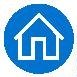 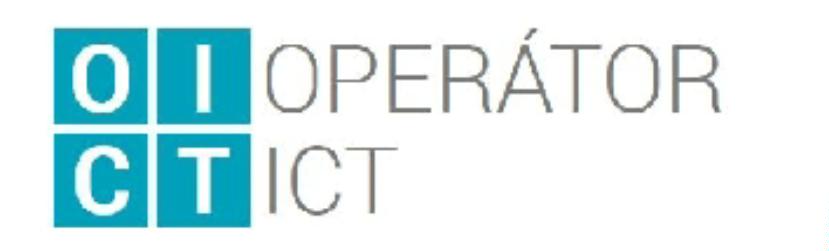 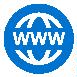 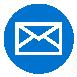 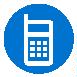 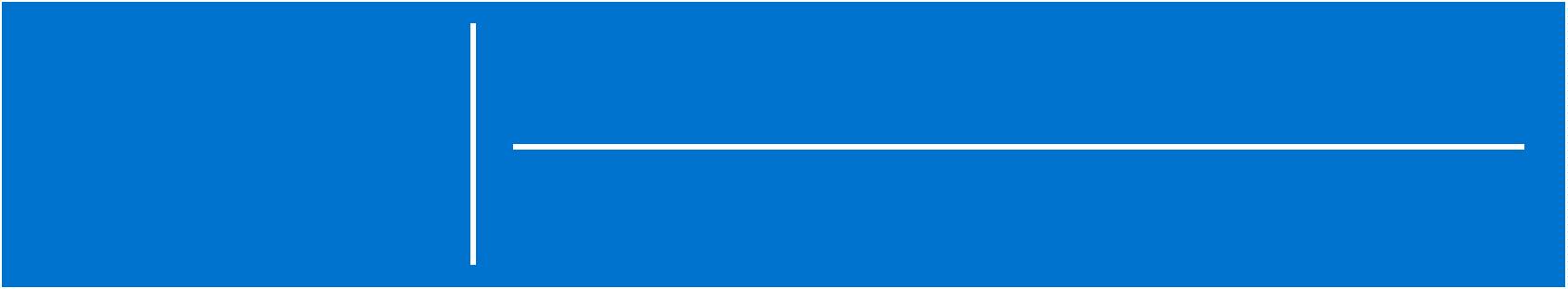 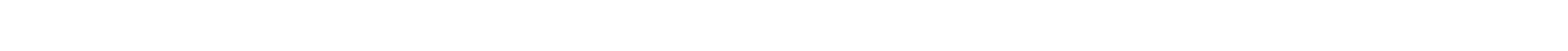 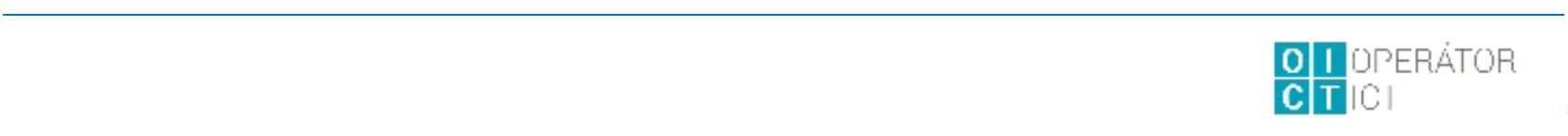 OBJEDNÁVKAČÍSLOČíslo smlouvy:Platnost smlouvy od:Platnost smlouvy do:Datum podpisu:Datum účinnosti:Datum zveřejnění:Datum pořízení dokladu:Datum termínu dodávky:Termín splatnosti:22.12.2020500200766Text položkyMnožství MJCenaCelkemdo 2 pracovních dnů od doručení písemné výzvy odobjednatele.Doba plnění zakázky: 1 rok od zahájení realizace předmětuplnění.Podmínky plnění:V případě prodlení dodavatele se zahájením realizacepředmětu plnění je dodavatel povinen uhradit objednatelismluvní pokutu ve výši 1.000,- Kč za každý započatý pracovníden prodlení.V případě prodlení dodavatele s obnovou ze zálohy ve lhůtěstanovené v předmětu plnění, je dodavatel povinen uhraditobjednateli smluvní pokutu ve výši 2.000,- Kč za každýzapočatý pracovní den prodlení.V případě ztráty dat objednatele z úložiště je dodavatelpovinen uhradit objednateli smluvní pokutu ve výši 50.000,-Kč, a to za každou takovou ztrátu zvlášť.Maximální souhrnná výše smluvních pokut dle této výzvy jerovna nabídkové ceně dodavatele.Úhrada smluvních pokut nemá vliv na povinnost dodavateleuhradit objednateli náhradu škody vzniklou v důsledkuporušení povinnosti, které se smluvní pokuta týká, a to vplné výši.Povinnost mlčenlivosti:Dodatel se akceptací objednávky zavazuje, že budezachovávat důvěrnost veškerých informací poskytnutých muobjednatelem a dále k tomu, že je nevyužije k jinému účelunež pro plnění objednávky. Dodavatel se rovněž zavazuje, ženeposkytne informace jakékoli třetí osobě ani nezveřejnížádné informace bez předchozího písemného souhlasuobjednatele. Dodavatel se zavazuje, že nevyužije informaceve svůj prospěch nebo ve prospěch někoho jiného. To neplatív případě, že objednatel danou informaci výslovně označí zaveřejnou a v případě, kdy již objednatel danou informacizpřístupnil veřejnosti.Na písemnou žádost objednatele je dodavatel povinen vrátitobjednateli neprodleně všechny materiály (ať již v písemné,elektronické či jiné podobě), které obsahují důvěrnéinformace (včetně kopií materiálů obsahujících takovéinformace) nebo alternativně neprodleně zničit všechnytakové materiály obsahující důvěrné informace (včetně kopiímateriálů obsahujících informace).V případě porušení důvěrnosti informací ze stranydodavatele, je dodavatel povinen uhradit objednatelismluvní pokutu ve výši 50.000,- Kč za každé jednotlivéporušení důvěrnosti informací.Povinnosti dodavatele ve vztahu k zachování důvěrnostiinformací, zůstanou v platnosti bez ohledu na ukončenísmluvního vztahu založeného objednávkou, a to včetněpovinnosti uhradit smluvní pokutu za porušení důvěrnostiinformací.Fakturační podmínky:Fakturace do 7 kalendářních dnů od akceptace objednávky.Fakturační období: 12 měsíců, fakturováno předem.Splatnost faktury: 30 kalendářních dní.27,00469 200,00Vystavil: Uhlířová MonikaObjednávka: 500200766Stránka 2 z 3Děkujeme Vám za spolupráci!Zpracováno systémem HELIOS OrangeOBJEDNÁVKAČÍSLOČíslo smlouvy:Platnost smlouvy od:Platnost smlouvy do:Datum podpisu:Datum účinnosti:Datum zveřejnění:Datum pořízení dokladu:Datum termínu dodávky:Termín splatnosti:22.12.2020500200766Celkem bez DPH CZKCelkem s DPH CZK469 200,00567 732,00Garant: Ing. Jan GóreckiSchválil: Ing. Michal Kraus, MBASchválil: Michal Fišer, MBAVystavil: Uhlířová MonikaObjednávka: 500200766Stránka 3 z 3Děkujeme Vám za spolupráci!Zpracováno systémem HELIOS Orange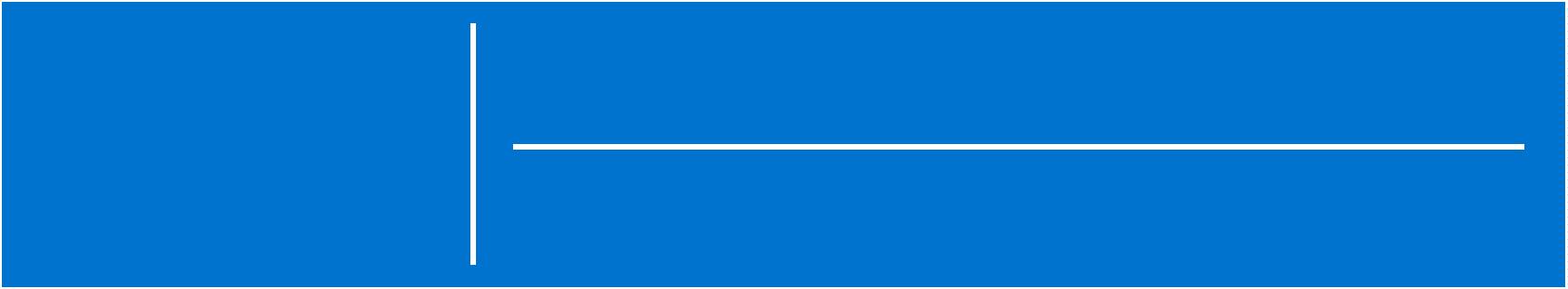 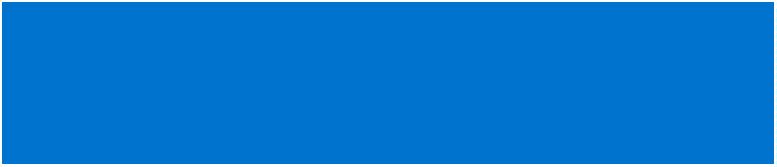 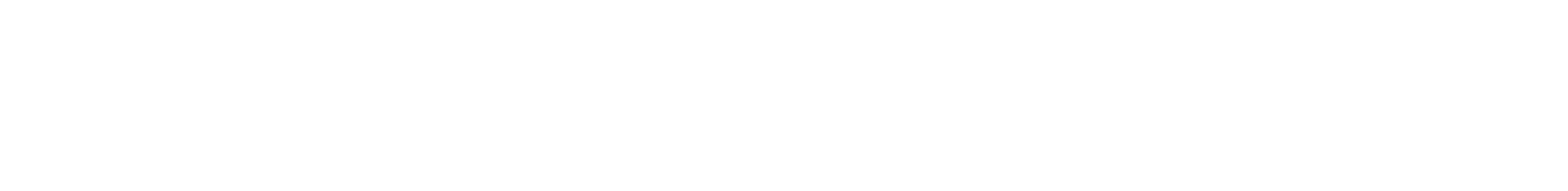 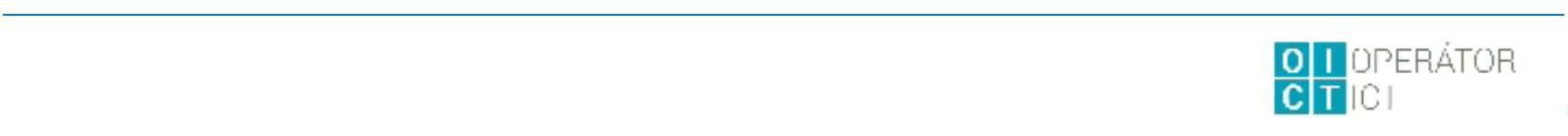 